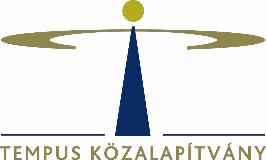 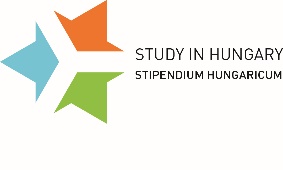 Pályázati felhívás a Stipendium Hungaricum programban való intézményi részvételrea 2017/18-as és a 2018/19-es tanévekre vonatkozóanBevezetésA Stipendium Hungaricum Magyarország Kormánya által, a „keleti és déli nyitás” külpolitikája jegyében alapított ösztöndíjprogram. A programot a 285/2013. (VII. 26.) Kormányrendelet hívta életre. A program átfogó céljaiA Stipendium Hungaricum program oktatáspolitikai célja, hogy az Európai Unió valamint az Európai Felsőoktatási Térség irányelveivel összhangban elősegítse a magyar felsőoktatás nemzetköziesedését, minőségfejlesztését, erősítse a magyar tudományos elit nemzetközi kapcsolatait, növelje a felsőoktatási intézménynek kulturális sokszínűségét és népszerűsítse a világban a versenyképes magyar felsőoktatást. A program külpolitikai és gazdasági célja, hogy megalapozza a hazánkban végzett külföldi hallgatók személyes és szakmai kötődését Magyarországhoz, potenciálisan elősegítve a magyar sajátosságok és érdekek hazájuk elitjének körében történő megismertetését/megértetését, megalapozva ezáltal az adott országban hazánk gazdasági kapcsolatai fejlesztéséhez, piacra jutási törekvései támogatásához szükséges kapcsolati tőkét. Nem elhanyagolható tényező, hogy a külföldi hallgatók jelenléte az adott hazai város és régió gazdasági fejlődését is pozitívan befolyásolja.A program mindemellett hozzájárul a magyar kultúra, a magyar nyelv népszerűsítéséhez is, mivel a hallgatók egy része egyéves előképzést követően magyar nyelven kezdi meg tanulmányait.A program sikerét mutatja, hogy meghirdetése óta mind a résztvevő országok, mind pedig a pályázatot benyújtó hallgatók száma dinamikusan növekszik. A program jelenleg 51 partnerországgal/területtel és kb. 4000 fő Stipendium Hungaricum ösztöndíjassal számol. Ezzel párhuzamosan természetesen felerősödnek azok a kormányzati nemzetköziesedési törekvések is, amelyek célja, hogy a magyar felsőoktatás egyre felkészültebb és egyre vonzóbb legyen a külföldi hallgatók számára. Ennek érdekében az intézményi pályázatok értékelése során kiemelt figyelmet kap a pályázó intézmény külföldi hallgató vonzó képessége, valamint a külföldi hallgatóknak nyújtott szolgáltatások minősége és mennyisége. A program felépítése, támogatható tevékenységekA program két részből áll:Egyéni pályázatok: Stipendium Hungaricum ÖsztöndíjakMagyarország és a partnerországok/területek oktatásért felelős minisztériumai közötti nemzetközi megállapodások alapján az egyes partnerországok/területek meghatározott számú kvótára jelölhetnek leendő hallgatókat Stipendium Hungaricum ösztöndíjra. A hallgatók a megállapodásban rögzített tudományterületeken, rész- vagy teljes képzésen vehetnek részt alap-, mester- vagy doktori szinten,magyar nyelvű felsőoktatási előkészítő tanulmányokon, zeneművészeti és műszaki képzés esetében az intézmény dönthet úgy, hogy a jelentkezőket az alap- és mesterképzéseket megelőző egy éves előkészítő képzésre veszi fel, zeneművészeti képzés esetében az alap- és mesterképzéseket követő specializációt nyújtó képzésen való részvételre is lehetőség van,ha felvételt nyernek az adott intézmény képzésére.Az ösztöndíj a következő juttatásokat tartalmazza:térítésmentes vízum (A szabad mozgás és tartózkodás jogával rendelkező személyek, valamint a harmadik országbeli állampolgárok beutazásával és tartózkodásával kapcsolatos eljárások díjáról szóló 28/2007. (V.31.) IRM rendelet 5. § (2) c) pontja értelmében mentesül az igazgatási szolgáltatási díj megfizetésének kötelezettsége alól az a szabad mozgás és tartózkodás jogával rendelkező személy vagy az a harmadik országbeli állampolgár, aki magyar állami ösztöndíj vagy az oktatásért felelős miniszter által biztosított rendszeres tanulmányi támogatás keretében folytatja tanulmányait Magyarországon.);mentesség az oktatás önköltségének megtérítése alól;a felsőoktatási intézmény kapacitásának függvényében kollégiumi férőhely vagy havi 40 ezer forint/fő lakhatási támogatás a Magyarországon töltött hónapokra (illetve az utolsó évben a tanulmányok befejezéséig, részképzés esetén a részképzés időtartama alatt);a társadalombiztosítás ellátásaira és a magánnyugdíjra jogosultakról, valamint e szolgáltatások fedezetéről szóló 1997. évi LXXX. törvény 16. § (1) bekezdésének i) pontjában meghatározott egészségügyi szolgáltatás, illetve idegen nyelvű egészségügyi szolgáltatás igénybevétele esetén a felmerült, igazolt költségek (pl. tolmácsolás) megtérítése vagy kiegészítő, idegen nyelvű ellátásra szóló egészségügyi biztosítás;havi ösztöndíj a teljes naptári évre (illetve az utolsó évben a tanulmányok befejezéséig, részképzés esetén a részképzés időtartama alatt), amelynek összegét a felsőoktatási intézmény utalja a hallgató részére. A hallgatóknak fizetett ösztöndíj összege a mindenkori hallgatói normatíva összegéhez igazodik a hatályos jogszabályok, köztük a felsőoktatásban részt vevő hallgatók juttatásairól és az általuk fizetendő egyes térítésekről szóló 51/2007. (III. 26.) Korm. rendelet 26. § (1) bekezdése alapján. Az ösztöndíj összege a jelenleg hatályos jogszabályok alapján alap- és mesterképzésben havi 40 460 forint/fő, PhD hallgatók részére az első két évben/a képzés-kutatás időszakban havi 140 000 forint/fő, a második két évben/ciklusban/kutatás-disszertáció időszakban havi 180 000 forint/fő valamint sikeres védés esetén a doktorandusz egyszeri 400.000 Ft támogatásban részesül.Intézményi pályázatok: Képzések és felsőoktatási előkészítő tanulmányokA Stipendium Hungaricum Ösztöndíjra jelentkező hallgatók csak olyan alap-, mester- vagy doktori képzésekre,magyar nyelvű felsőoktatási előkészítő tanulmányokra nyerhetnek felvételt,amelyekre vonatkozóan a Balassi Intézet jogutódja vagy felsőoktatási intézmények sikeres pályázatot nyújtottak be Stipendium Hungaricum ösztöndíjasok fogadására.A Stipendium Hungaricum ösztöndíjasok fogadására sikeresen pályázó intézmények képzésenként meghatározott hallgatói kapacitással pályáznak. A kapacitás szerinti hallgatói allokációról a hallgatói jelentkezések, a küldő partnerország/terület jelölési rangsora, valamint az intézmény felvételi rangsora szerint, a hallgatói sokszínűség elvét figyelembe véve, a Tempus Közalapítvány Kuratóriuma dönt.A Stipendium Hungaricum ösztöndíjasok fogadására sikeresen pályázó intézmény főbb feladatai azon túl, hogy magas szintű oktatást biztosít az ösztöndíjasok számára:kapcsolatot tart a Tempus Közalapítvánnyal, rendszeresen tájékoztatást nyújt és beszámol a program szakmai megvalósításáról, továbbá részletes pénzügyi elszámolást készít az EMMI számára,tájékoztatást nyújt a programról potenciális érdeklődőnek, a képzésekre vonatkozó információkat (pl. curriculum, tantárgyi leírások, tananyag) elérhetővé teszi az idegen nyelven indított képzés nyelvén az intézményi honlapon,a megadott határidőig lefolytatja az ösztöndíjas felvételi eljárását, és kiállítja a felvételi határozatokat,a Tempus Közalapítvány által biztosított mintaszerződést felhasználva ösztöndíjszerződést köt a hallgatókkal, szükség esetén módosítja azt; a szerződésnek megfelelően gondoskodik az ösztöndíjak kifizetéséről,a hallgatókra vonatkozó szabályzatokat elérhetővé teszi az idegen nyelven indított képzés nyelvén,folyamatos személyes és online alapú kapcsolattartási és konzultációs lehetőséget biztosít az ösztöndíjasok számára,gondoskodik az ösztöndíjas beilleszkedését segítő mentorrendszer működéséről,segíti az ösztöndíjas társadalmi beilleszkedését, valamint támogatja az intézményi életébe való integrációját, interkulturális, a beilleszkedést segítő kiegészítő kurzusok/tréningek, magyar nyelvi kurzus, orientációs rendezvények szervezésével; továbbá mentálhigiénés tanácsadást nyújt és magyar nyelvi programokat is szervez a Stipendium Hungaricum ösztöndíjasok számára,segíti az ösztöndíjas diákigazolvány igénylésével kapcsolatos ügyintézését,segíti az ösztöndíjas lakhatási ügyekkel, kollégiumi férőhelyekkel kapcsolatos ügyintézését,a magyar hallgatókkal azonos hozzáférést biztosít a programban részt vevőknek a hallgatói szolgáltatásokhoz, például ingyenes könyvtárhasználat, számítógépes munkaállomások használata, valamint nyomtatási és szkennelési lehetőség igénybe vétele.beutazás előtt és az ösztöndíjas időszak során teljes körű tájékoztatást ad az ösztöndíjasnak a tanulmányokkal, lakhatással, vízummal, társadalombiztosítással, diákigazolvánnyal, mentorrendszerrel kapcsolatos ügyekben és változásokban,az ösztöndíjas időszak végén teljes körű tájékoztatást ad a Közalapítvány Stipendium Hungaricum alumni rendszerével kapcsolatban, valamint együttműködik a Közalapítvány által szervezett alumni tevékenységekben,együttműködik a Közalapítvány által szervezett promóciós tevékenységekben.Az intézményi pályázati konstrukció egyes lényeges kérdéseiÖnköltség-térítésA Stipendium Hungaricum ösztöndíjasok fogadására sikeresen pályázó intézmények a fogadott ösztöndíjasok után önköltség-térítésben részesülnek. Egy-egy képzés önköltségét az intézmény a képzési pályázatban adja meg. A képzés megadott önköltsége a képzés költségén túl tartalmazza a szervezésre biztosított átalány összeget is. Az önköltség-térítés a pályázatban megadott adatok alapján kerül megállapításra, annak utólagos módosítására nincs mód. Átalány formájában kalkulált költségtípusokAz önköltség számítás során jól elkülöníthetőnek kell lenniük a program működéséhez szükséges költségtípusoknak. A program működéséhez szükséges szervezési átalány költség összege 150 000 Ft/fő/év. A szervezési átalányköltség fedezi a jelentkezők felvételi eljárásának költségeit, a hallgatói szolgáltatások fejlesztését (különösen mentorrendszer), orientációs és interkulturális programok biztosítását, alumni hálózat kialakítását, promóciót, megfelelő humán erőforrás biztosítását, kiegészítő nyelvórákat, indokolt esetben a repülőtér és az egyetemi kampusz közötti transzfert a hallgató érkezésekor. A támogatás ezen részét az intézmény kizárólag a program működtetésére fordíthatja és a vonatkozó tevékenységekről tartalmi beszámolót készít.Az idegen nyelvű képzés önköltségeAz intézményi és képzési bírálat eredményétől függően kerülhet jóváhagyásra vagy csökkentésre az intézmények által megadott önköltség.  Az önköltség mértékének jóváhagyásáról vagy csökkentéséről a Tempus Közalapítvány kuratóriuma dönt. A hallgatói lakhatási támogatás havi összegének megemeléseA hallgatók lakhatási támogatása a 2017-18-as tanévtől 40 000 Ft/hó támogatásra emelkedik.A program finanszírozásaA Tempus Közalapítvány Kuratóriuma által elfogadott pályázatokban szereplő költségelemeket az Emberi Erőforrások Minisztériuma által folyósított, a Külgazdasági és Külügyminisztérium költségvetésében,  „A Stipendium Hungaricum ösztöndíjak és ösztöndíjprogram működtetése” fejezeti kezelésű előirányzaton biztosított támogatás fedezi az intézmények számára, állami fenntartású intézmények esetében irányító szervi előirányzat-módosítás, nem állami fenntartású intézmények esetében támogatási szerződés formájában. A támogatás pontos összege az intézménybe beiratkozott és tanulmányaikat ténylegesen megkezdett ösztöndíjasok létszáma alapján kerül kiszámításra. Az ösztöndíjasok létszámát a Tempus Közalapítvány minden szemeszter 15. napjáig egyezteti az intézményekkel és az adatokat továbbítja az Emberi Erőforrások Minisztériumának, amely az adatszolgáltatás alapján elkészíti az adott szemeszterre vonatkozó költségvetést. Az Emberi Erőforrások Minisztériuma a támogatást állami fenntartású intézmények esetében évente két alkalommal (szemeszterenként egyszer) végrehajtott irányító szervi előirányzat-módosítás, nem állami fenntartású intézmények esetében évente egyszer, támogatási szerződés keretein belül bocsátja az intézmények rendelkezésre. A támogatással kapcsolatban a kedvezményezetteket elszámolási, a fel nem használt rész tekintetében visszatérítési kötelezettség terheli. Az állami fenntartású intézmények a rákövetkező szemeszter 30. napjáig megküldik a pénzügyi beszámolót az Emberi Erőforrások Minisztériuma Bilaterális Kapcsolatokért Felelős Főosztályának, a nem állami fenntartású intézmények elszámolásának rendjét a támogatási szerződés tartalmazza. A kedvezményezettek részére további támogatás nem folyósítható, amíg a megelőző szemeszterről készült, az intézmény vezetése által jóváhagyott, mellékelt minta szerinti pénzügyi beszámolót az Emberi Erőforrások Minisztériuma Bilaterális Kapcsolatokért Felelős Főosztálya nem kapta meg és nem hagyta jóvá.   A program részletes szabályaiA Stipendium Hungaricum program részletes működési szabályzata a Tempus Közalapítvány honlapján elérhető magyar (http://tka.hu/palyazatok/2962/stipendium-hungaricum ), illetve angol és francia nyelven (http://tka.hu/international-programmes/3697/rights-and-obligations) Az intézményi pályázat benyújtásával az intézmény elfogadja, hogy sikeres pályázás esetén magára nézve kötelező érvényűnek tekinti a program működési szabályzatát.A program tervezett menetrendjeA képzési és felsőoktatási előkészítő pályázatok benyújtásának határideje 2016. október 24. 14:00.A pályázatokról előreláthatóan 2016. december 7-én dönt a Tempus Közalapítvány Kuratóriuma. A nyertes pályázók számára az alábbi, tervezett menetrend nyújthat támpontot a programban való részvételhez:2016. december 13-ig az intézmények kiértesítése a pályázat támogatásáról. Az intézményeknek december 19-ig jelezniük kell, hogy elfogadják-e a támogatást, amennyiben a pályázatot csak költségcsökkentéssel támogatja a TKA kuratóriuma.  2017. január elejétől hallgatói pályázatok meghirdetése a 2017/18-as tanévre, promóció2017. március 5: a 2017/18-es tanévre pályázó hallgatók jelentkezési határideje.2017. március 5. – április 9: a 2017/18-es partnerországok jelölésének időszaka.2017. április – június 4: a 2017/18-es tanévre pályázó hallgatók pályázati anyagának ellenőrzése és felvételi időszaka (intézményi hatáskör).2017. június közepe: döntés a 2017/18-es tanévre pályázó hallgatókról.A rendelkezésre álló pályázati keretA képzési és felsőoktatási előkészítő pályázatok a programban való részvételre irányulnak, a sikeresen szereplő pályázatok közvetlen támogatásban nem részesülnek.Intézményi kiválasztási szempontokFormai kritériumokÁltalános formai kritériumok:a pályázat a megfelelő űrlapon hiánytalanul benyújtásra került elektronikusan a pályázati határidőre a www.stipendiumhungaricum.hu/intezmenyipalyazat címen;a pályázathoz csatolták a szükséges mellékleteket elektronikus formában.Speciális formai kritériumokkizárólag Magyarországon működő állami vagy államilag elismert egyházi fenntartású felsőoktatási intézmények vehetnek részt a programban, olyan, a magyar képzési rendszerbe tartozó alap-, mester-, osztatlan mesterképzéssel vagy doktori iskolával lehet pályázni, amelynek idegen nyelven történő indítását az Oktatási Hivatal támogató MAB szakvélemény vagy külön miniszteri döntés alapján nyilvántartásba vett ésmagyar nyelvű felsőoktatási előkészítő vagy angol nyelvű zeneművészeti vagy műszaki alap- és mesterképzéseket megelőző előkészítő vagy zeneművészeti képzés esetén azt követő specializációt nyújtó képzésFelhívjuk figyelmüket, hogy ebben a pályázati körben a tartalmi értékelés során pontszámmal honoráljuk, ha az adott képzés idegen nyelvű indítását a MAB támogatta, de a következő pályázati szakaszban (a 2019/2020-ra és 2020/2021-es tanévre vonatkozó pályázati felhívásban) ennek szempontnak a súlya növekedni fog.Tartalmi szempontokTekintettel arra, hogy a pályázatban megfogalmazott tevékenységek és képzési programok megvalósítása, valamint a vállalt feltételek megteremtése és biztosítása intézményi hatáskör, a formai követelményeknek megfelelt pályázatoknak mindenekelőtt egy intézményi szintű tartalmi vizsgálaton kell, hogy bizonyítsák alkalmasságukat. A nemzetköziesedési szempontok és minőségfejlődési elvárások érdekében az alkalmasság minimuma 65 %. Az alkalmasnak bizonyult intézmények esetében kerül csak sor a képzési programok vizsgálatára.A tartalmi szempontokat 2-2 független, külső szakértő vizsgálja.Intézményi szintű szempontok vizsgálataAlap-, mester vagy osztatlan mesterképzések kiválasztási szempontjai és súlyukA doktori iskolák kiválasztási szempontjai és súlyukA felsőoktatási előkészítő kiválasztási szempontjai és súlyukA támogatásról szóló végleges döntést a Tempus Közalapítvány Kuratóriuma hozza meg.A Tempus Közalapítvány pályázati programjaiban a döntések ellen – sem méltányossági, sem más alapon – fellebbezésre nincs lehetőség. Amennyiben eljárási hibát vélelmez a pályázó, panaszt nyújthat be a döntés ellen a Tempus Közalapítvány címére. A Tempus Közalapítvány panaszkezelési szabályzatának megfelelően a beérkezett panasz kivizsgálásra kerül, és 30 napon belül írásos választ ad a Tempus Közalapítvány a pályázónak.Intézményi megállapodásA Tempus Közalapítvány a pályázaton sikeresen szereplő intézményekkel megállapodást köt, melynek mintáját a Közalapítvány 2016 decemberében teszi közzé honlapján.A pályázat benyújtásaA pályázatot benyújtani elektronikusan lehet a www.stipendiumhungaricum.hu/intezmenyipalyazat oldalon, 2016. október 14. 12:00-ig. A pályázati határidő jogvesztő jellegű.A pályázattal kapcsolatos kérdéseket a shkepzes@tpf.hu e-mail címen tehetik fel.AdatvédelemA pályázó tudomásul veszi az adatvédelem kezelésével kapcsolatos alábbi eljárást.A pályázati űrlap feldolgozása személyes adatok feldolgozását és kezelését is magában foglalja. Az adatkezelés folyamata megfelel a magyar jogszabályoknak (2011. évi CXII. törvény).A pályázati űrlap benyújtásával a pályázó hozzájárul, hogy a Tempus Közalapítvány a pályázatban megadott adatokat (beleértve a személyes adatokat is) kezelje.A személyes adatokat kizárólag a program szerződéseinek megvalósulásával és nyomon követésével kapcsolatban a Tempus Közalapítvány használja fel, meghatározott céllal, melyek:a pályázati űrlapok esetében: a pályázat értékelése során a felhívásban foglaltaknak való megfelelés vizsgálata.a beszámoló nyomtatványok esetében: a pályázat statisztikai és pénzügyi nyomon követése.a pályázatok és beszámolók adatainak felhasználása: a Tempus Közalapítvány jelentéstételi, adatszolgáltatási kötelezettségeinek teljesítése során, a külső szervek által lefolytatott ellenőrzések esetén a Tempus Közalapítványnak betekintést kell engedni ezen dokumentumokba/adatokba az ellenőrzésre jogosult szervek részére.a program eredményeinek disszeminációja, értékelése és kutatása céljából.A pályázó jogosult arra, hogy –  írásos kérése alapján -– a Tempus Közalapítvány által kezelt személyes adatait megismerje és helyesbítse, amennyiben az adatok pontatlanok vagy hiányosak.Minden, a személyes adatokra vonatkozó kérést a Tempus Közalapítványhoz kell címezni. A pályázónak jogában áll az Alapvető Jogok Biztosának Hivatalához (www.ajbh.hu) fordulni a személyes adatainak kezelésével kapcsolatos panaszaival, észrevételeivel.MellékletekŰrlap minta: Stipendium Hungaricum intézményi pályázati űrlap képzések indításához 2017/18-as és a 2018/19-es tanévreIntézményi pénzügyi elszámolás mintaAz intézményi vagy nemzetköziesedési stratégia kapcsolódásai a program céljaihoz 20%A program intézményi beágyazódását és megvalósulását biztosító emberi erőforrások rendelkezésre állása és a vonatkozó főbb feladat- és felelősségi körök kifejtettsége és relevanciája 15%Az intézményi szintű hallgatótoborzást támogató kommunikációs és marketing eszközök és felkészültség20%A rendelkezésre álló kommunikációs és marketing eszközök kapcsolódásai és szinergiái. A kommunikációs és marketing eszközök fejlesztésére vonatkozó törekvések ismertetése a 2016/17 – 2017/18-as tanévekre vonatkozóan.5%A hallgatók számára elérhető információk az intézmény angol nyelvű honlapján5%A hallgatók számára elérhető információk a Study in Hungary honlapon (http://www.studyinhungary.hu/study-in-hungary/menu/universities.html )10%A kiválasztási és felvételiztetési folyamat pontos bemutatása felvételi dokumentáció és eljárás pontos leírása15%Az intézmény által nyújtott hallgatói szolgáltatások bemutatása, különös tekintettel a külföldi hallgatók számára biztosított mentorrendszerre, jó gyakorlatokra és fejlesztési tervekre15%A hallgatók nyelvi-szakmai és kulturális beilleszkedésének és felzárkóztatásának biztosítása a képzések során 15%Első és második helyen megjelölt jelentkezések aránya a Stipendium Hungaricum 2016/17-es ösztöndíjas felhívásában (második helyen történt jelölések aránya 50 %-os súllyal beszámítható) Új képzés esetén ezt a szempontot az intézményre vonatkozó arányból, újonnan pályázó intézmény képzése esetén az országos átlagot vesszük alapul15%Az idegen nyelvű képzés hazai és/vagy nemzetközi külső minőségbiztosítása15%A képzés idegen nyelvű indítását a MAB támogattaFelhívjuk figyelmüket, hogy ebben a pályázati körben a tartalmi értékelés során pontszámmal honoráljuk, ha az adott képzés idegen nyelvű indítását a MAB támogatta, de a következő pályázati szakaszban (a 2019/2020-ra és 2020/2021-es tanévre vonatkozó pályázati felhívásban) ennek szempontnak a súlya növekedni fog.5%Képzésre vonatkozó nemzetközi külső minőségbiztosítás10%Az idegen nyelvű képzésen külföldi oktatási tapasztalattal rendelkező oktatók aránya25%Az idegen nyelvű képzésein részt vevő külföldi hallgatók aránya30%Részképzésen a 2014/2015-ös tanévben10%Teljes képzésen a 2015/16-os tanévben20%Hallgatói elégedettség és teljesítmény az intézmény 2015/16-os alap-, mester vagy osztatlan mesterképzésein (2016 nyarán leadott SH hallgatói beszámolók alapján)15%A 2015/16-os képzéseken az intézményben tanuló SH ösztöndíjasok elégedettsége az országos SH elégedettségi átlag viszonylatában10%A 2015/16-os képzést megkezdő SH hallgatók lemorzsolódásának aránya, vagy amennyiben az SH hallgatók száma kevesebb 10 főnél, akkor az intézmény összes SH hallgatójára vetített lemorzsolódási átlag5%Első és második helyen megjelölt jelentkezések aránya a Stipendium Hungaricum 2016/17-es ösztöndíjas felhívásában (második helyen történt jelölések aránya 50 %-os súllyal beszámítható) Új képzés esetén ezt a szempontot az intézményre vonatkozó arányból, új intézmény képzése esetén az országos átlagot vesszük alapul15%Az doktori iskolára vonatkozó nemzetközi külső minőségbiztosítás15%A doktori iskola külföldi oktatási vagy kutatási tapasztalattal rendelkező oktatók, kutatók aránya35%A doktori iskola idegen nyelvű doktori védéseinek aránya 2015/16-os tanévben20%Doktoranduszi elégedettség és teljesítmény az intézmény 2015/16-os doktori iskoláiban (2016 nyarán leadott SH hallgatói beszámolók alapján)15%A 2015/16-os képzéseken az intézményben tanuló SH ösztöndíjasok elégedettsége az országos SH elégedettségi átlag viszonylatában10%A 2015/16-os képzést megkezdő SH hallgatók lemorzsolódásának aránya, vagy amennyiben az SH hallgatók száma kevesebb 10 főnél, akkor az intézmény összes SH hallgatójára vetített lemorzsolódási átlag5%A pályázó intézmény előkészítő képzések terén demonstrált tapasztalata10%Nyelvoktatási és felsőoktatási előkészítő szempontok megjelenítése a pályázatban, szakmai tapasztalatok és konklúziók felhasználása, fejlesztő kezdeményezések 40%Kulturális szempontok25%Az előkészítőben részt vevő oktatók tapasztalatának visszacsatolása az oktatói felkészítésbe és kiválasztásba 25%